2021年璧山区第二批青年就业见习补贴公示表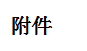 2021年璧山区第二批青年就业见习补贴公示表2021年璧山区第二批青年就业见习补贴公示表2021年璧山区第二批青年就业见习补贴公示表2021年璧山区第二批青年就业见习补贴公示表2021年璧山区第二批青年就业见习补贴公示表2021年璧山区第二批青年就业见习补贴公示表2021年璧山区第二批青年就业见习补贴公示表2021年璧山区第二批青年就业见习补贴公示表单位名称总人数合格人数不合格人数1300元/月补贴标准月数1500元/月补贴标准月数补贴金额保险金额总金额重庆市璧山区璧泉阳光宝贝幼儿园2202026002002800重庆市璧山区久恒置业代理有限公司1106078001007900重庆中沛人力资源管理有限公司2203039002004100重庆川凯装饰设计工程有限公司1106078001007900重庆市璧山区丁家锦绣幼儿园8802403120080032000重庆市璧山区攸莯网吧6603204160060042200重庆融禄房产经纪有限责任公司3301802340030023700重庆飞乐教育科技有限公司1102026001002700重庆市璧山区蓝宝特幼儿园1104052001005300重庆瀚灏建筑工程有限公司3302503250030032800重庆硕瑾恒企业管理咨询服务有限公司2201201560020015800重庆金瞳达企业管理有限公司220801040020010600重庆市璧山区楚浩智能科技有限公司220801040020010600重庆恒通人力资源管理有限公司5412403120040031600重庆梦格发家美容美发有限公司1104052001005300重庆上心体育场管理有限公司5501501950050020000重庆市璧山区美麒威顿汽车销售服务有限公司1107091001009200重庆市璧山区优跃文化艺术培训学校有限公司4311401820030018500重庆市璧山区璧泉金池幼儿园1107091001009200重庆市璧山区伊顿幼儿园1100230001003100重庆四通机械科技有限公司4400324800040048400重庆璧山老城医院（有限合伙）2202026002002800重庆市璧山区璧泉启蒙幼儿园1104052001005300重庆市璧山区上好商贸有限公司220901170020011900重庆市璧山区邑都网吧1103039001004000重庆市璧山区美之舞艺术培训有限公司3301802340030023700重庆庆美房产中介有限公司220901170020011900重庆市优嘉广告有限公司1100575001007600重庆市璧山区威克文化培训有限责任公司凤凰分公司1102026001002700重庆市璧山区中小微企业服务中心2204052002005400重庆市璧山区广德文化艺术培训中心110801040010010500重庆市璧山区智诚文化教育培训有限公司1101201560010015700重庆臻风科技有限公司3213039002004100重庆思涵舞蹈艺术培训中心1104052001005300